Активизация познавательной деятельности воспитанников с ОВЗПознавательный интерес - ведущий мотив учебной деятельности, направляющий личность на овладение знаниями и способами познания.     Как показали исследования (А.П. Архипова, Н.А. Беляева, Л.И. Божович и др.), подлинный познавательный интерес является основой учебной деятельности, так как: интерес способствует формированию глубоких и прочных представлений; развивает и повышает качество мыслительной деятельности, активность в познании, благоприятствует формированию способностей; создает более благоприятный эмоциональный фон для протекания всех психических процессов. Успех обучения обусловлен наличием интереса к  деятельности. Как известно, эмоции являются движущей силой, которая может активизировать или тормозить процесс познания. Познавательная активность является социально значимым качеством личности  и формируется у дошкольников в различных видах деятельности. Активность - это черта личности, которая проявляется в отношении человека к деятельности.Познавательная активность отражает определенный интерес дошкольников к получению новых   знаний, умений и навыков, внутреннюю целеустремленность и постоянную потребность                      использовать разные способы действия   к накоплению, расширению знаний и кругозораПознавательная активность - это стремление к наиболее полному познанию предметов и явлений окружающего мира. Цель ее активизации: воспитание образованной, нравственной, творческой, социально активной, способной к саморазвитию личности. В связи с особенностями развития  дети с ОВЗ нуждаются в целенаправленном обучении. Для организации обучения и воспитания этих детей особую роль играют способы воздействия, направленные на активизацию их познавательной деятельности. Усвоение программного материала детьми зависит от правильного выбора методов и приемов обучения. При этом необходимо учитывать возрастные и индивидуальные особенности развития и интеллектуальные возможности. Значительное место в процессе обучения умеют такие методы и приемы, которые привлекают внимание, заинтересовывают каждого ребенка. Создавать у детей положительное эмоциональное отношение к предлагаемой деятельности.На раннем этапе обучения важным моментом является создание устойчивой мотивации к учебной деятельности, то есть формирование у дошкольников устойчивого интереса к изучаемому материалу. В связи с чем, именно, на раннем этапе изучения занятия должны быть яркими, необычными как по форме, так и по содержанию.Мотивация - это внутренняя психологическая настроенность личности дошкольника ,желание познать окружающий мир. Единственным мотивом для дошкольника является лишь его собственный интерес к занятиям. Недостаточно вызвать первоначальный интерес к изучению материала, нужно его постоянно поддерживать и развивать, то есть создать положительную мотивацию к обучению как к деятельности. Все многообразие мотивов учебной деятельности можно представить тремя взаимосвязанными группами: 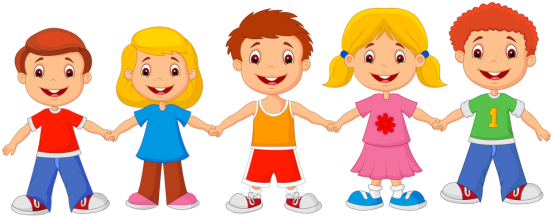  •  непосредственно-побуждающие мотивы, основанные на эмоциональных проявлениях личности, на положительных или отрицательных эмоциях; •   перспективно-побуждающие мотивы, основанные на понимании значимости знания вообще и изучаемого предмета в частности •  интеллектуально-побуждающие мотивы, основанные на получении удовлетворения от самого процесса познания.      Образовательные технологии для активизации познавательной деятельности:Технология проблемного обученияТехнология дифференцированного подходаТехнология проектного обученияИгровая технологияИнформационно-коммуникативная технологияМетоды и приемы работы, способствующие активизации познавательной деятельности: игры, отгадывание загадок, чтение логического рассказа, решение ребусов, логических задач, проблемных вопросов и моделирование проблемных ситуаций, поисковая деятельность, составление задач по аналогии, наблюдение, совместное выполнение задания, комментированное рисование загадки, ребусы, головоломки,  занимательные задачи, творческие работы,  прослушивание в записи, образцов художественного чтения,  просмотр видеофрагментов, использование ИКТ,  тесты, и т.д.  Задание на формирование познавательного интереса Рассаживание по билетам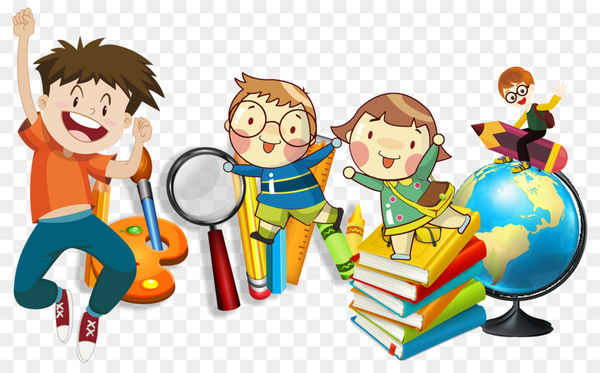  -найти пару на стульчике по цвету,-по назначению,-по количеству,-по форме,-сесть согласно цветам радуги,- по возрастающей или убывающей величине,-согласно последовательности времен года,-по первой букве своего имени,-по нумерации, количеству и т. д. Познавательная активность - сложное личностное образование, которое складывается под влиянием самых разнообразных факторов: субъективных (любознательность, усидчивость, воля, мотивация и так далее) объективных (окружающие условия, личность педагога, приемы и методы обучения).  К возможным средствам развития познавательной активности можно отнести: эксперимент, решение проблемных ситуаций, поисковые задания (найдите что-то новое в группе, чего раньше в ней не было) презентация, выставка и др.Учитывая неустойчивость внимания, непроизвольное запоминание, несформированность коммуникативной деятельности, быструю утомляемость в непосредственной образовательной деятельности у детей с ОВЗ необходимо чередовать  различные приемы и виды деятельности. Таким образом организованные занятия превращают выполнение скучных, сложных но необходимых заданий в веселую игру, избегая скуки и рассеивания внимания, создавая эмоционально комфортную обстановку, повышая интерес к обучению. В любой вид занятия необходимо вносить элементы игры и тогда самое сложное занятие приобретает увлекательную форму и способствует развитию мотивационно-потребностной сферы ребенка-дошкольника.выпуск подготовила учитель-дефектолог Орспаева Н.П.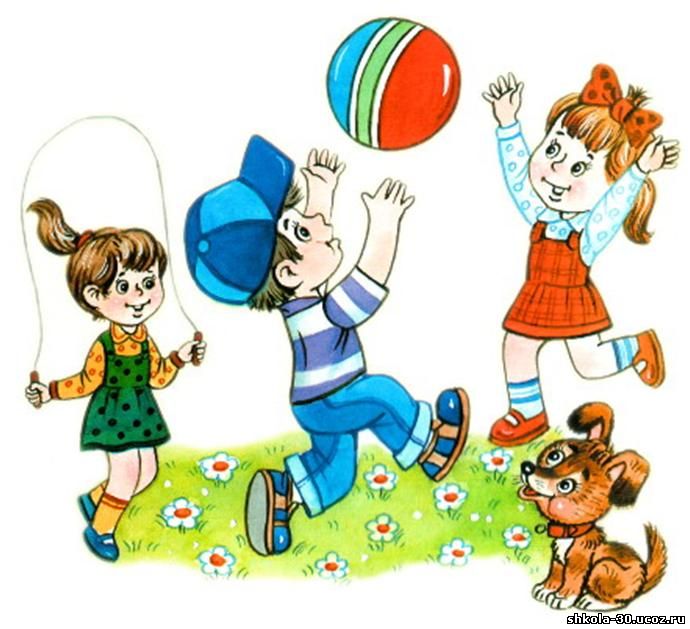 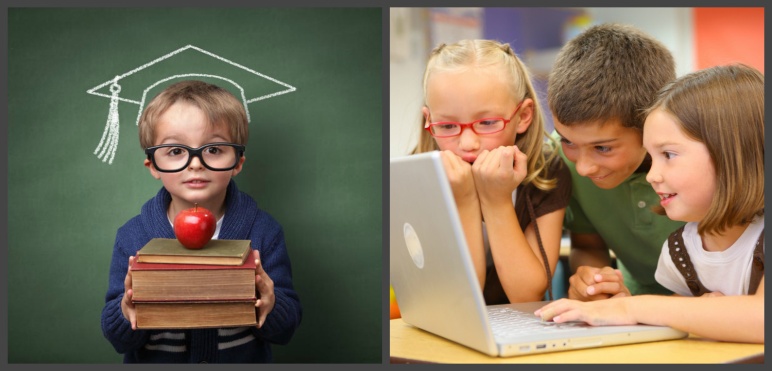 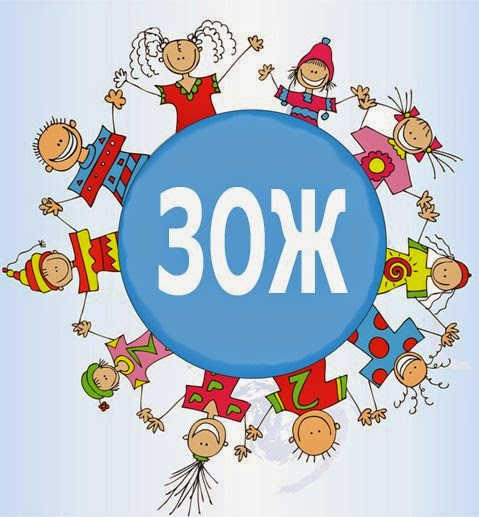 МБДОУ «ЦЕНТР РАЗВИТИЯ РЕБЁНКА-ДЕТСКИЙ САД» г.УсинскаПедагогический вестникИздание для  педагогов и родителей №2(февраль 2019г.)Муниципальное бюджетное образовательное учреждение «Центр развития ребенка-детский сад» г. УсинскаАдрес:169711 г. Усинск ул. Строителей д.11б, тел.43-0-88